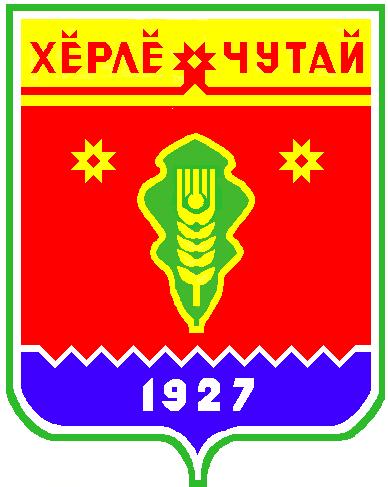 По постановлению прокурора района оштрафован подрядчик, виновный в срыве работ по строительству сельского фельдшерского пункта Прокуратурой Красночетайского района была проведена проверка по информации о нарушении сроков выполнения работ по строительству фельдшерского пункта в с. Пандиково Красночетайского района Чувашской Республики.Установлено, что 3 июня 2021 года между КУ ЧР «Республиканская служба единого заказчика» Министерства строительства, архитектуры и жилищно-коммунального хозяйства Чувашской Республики и ООО «СКАТ21»заключен государственный контракт, предметом которого является выполнение работ по строительству вышеуказанного фельдшерского пункта.В соответствии с условиями контракта подрядная организация была обязана в полном объеме завершить работы, предусмотренные контрактом в срок до 01 сентября 2021 года.При этом, на момент проверки, в нарушение требований действующего законодательства, условий государственного контракта, работы подрядчиком выполнены не были, фельдшерский пункт построен не был, в связи с чем заказчиком принято решение о расторжении вышеуказанного контракта.По данному факту прокурором района в отношении юридического лица и директора организации возбуждены дела об административных правонарушениях по ч. 7 ст. 7.32 КоАП РФ.По результатам рассмотрения данных дел мировым судьей судебного участка №1 Красночетайского района Чувашской Республики юридическое лицо и директор организации привлечены к административной ответственности и им назначены наказания в виде штрафа в размере 4,5 миллионов рублей и 226 тысяч рублей соответственно.Помощник прокурора района                                                           М.В. ФедоровВЕСТНИК Атнарского сельского поселенияТир. 100 экз.с. Атнары, ул. Молодежная, 52аkrchet-atnar@cap.ruНомер сверстан ведущим специалистом администрации Атнарского сельского поселенияОтветственный за выпуск: В.В.ХрамовВыходит на русском  языке